11/07/2022BionexoTomada de PreçosNº20222106A089HEMUO Instituto de Gestão e Humanização – IGH, entidade de direito privado e sem finslucrativos, classificado como Organização Social, vem tornar público a realização doProcesso Seletivo de Compras, com a finalidade de adquirir bens, materiais e/oumedicamentos para o HEMU - Hospital Estadual da Mulher com endereço à Av.Perimetral, s/n, Quadra. 37, Lote 14,Setor Coimbra,Goiânia/GO,CEP: 74.530-020.Objeto: ALMOXARIFADOData de Início do recebimento das propostas: 21/06/2022Data Final do recebimento das propostas: 28/06/2022Bionexo do Brasil LtdaRelatório emitido em 11/07/2022 09:20CompradorIGH - Hospital Materno Infantil (11.858.570/0002-14)AV. PERIMETRAL, ESQUINA C/ RUA R7, SN - SETOR COIMBRA - GOIÂNIA, GO CEP: 74.530-020Relação de Itens (Confirmação)Pedido de Cotação : 225000291COTAÇÃO Nº 18181 - ALMOXARIFADO - HMI JUNHO 2022Frete PróprioObservações: *PAGAMENTO: Somente a prazo e por meio de depósito em conta PJ do fornecedor. *FRETE: Só serãoaceitas propostas com frete CIF e para entrega no endereço: RUA R7 C/ AV PERIMETRAL, SETOR COIMBRA, Goiânia/GOCEP: 74.530-020, dia e horário especificado. *CERTIDÕES: As Certidões Municipal, Estadual de Goiás, Federal, FGTS eTrabalhista devem estar regulares desde a data da emissão da proposta até a data do pagamento. *REGULAMENTO: Oprocesso de compras obedecerá ao Regulamento de Compras do IGH, prevalecendo este em relação a estes termos emcaso de divergência.Tipo de Cotação: Cotação NormalFornecedor : Todos os FornecedoresData de Confirmação : TodasFaturamentoMínimoPrazo deEntregaValidade daPropostaCondições dePagamentoFornecedorFrete ObservaçõesLamed Brasil Produtos E ServiçosHospitalares LtdaGOIÂNIA - GO1 dias apósconfirmação1R$ 0,000001/07/202230 ddlCIFnullHenrique Nascimento - (62) 99652-7939henrique@lamedbrasil.com.brMais informaçõesProgramaçãode EntregaPreçoUnitárioValorTotalProdutoCódigoFabricanteEmbalagem Fornecedor Comentário JustificativaBrasíndice Rent(R$) QuantidadeUsuárioSAPATOANTIDERRAPANTEIATE BRANCO N33STEELFLEX -STEELFLEX -STEELFLEXRosana DeOliveiraMouraLamed BrasilProdutos EServiçosHospitalaresLtdaPrazo depagamentonão atende a 57,4000instituição;CALCADO DE SEGTENIS EVAR$R$172,2000146576-1nullR$ 0,00003 Pares-BRANCO N 3308/07/202212:14SAPATOANTIDERRAPANTEIATE BRANCO N34STEELFLEX -STEELFLEX -STEELFLEXRosana DeOliveiraMouraLamed BrasilProdutos EServiçosHospitalaresLtdaPrazo depagamentonão atende a 57,4000instituição;CALCADO DE SEGTENIS EVABRANCO N 34R$R$172,20002346577--1nullnullR$ 0,0000R$ 0,00003 Pares8 Pares-08/07/202212:14CALCADO DE SEG 46578TENIS EVASAPATOANTIDERRAPANTEGRIP BRANCO No35 CA 38590 -STEELFLEX -Steelflex -ParesLamed BrasilProdutos EServiçosHospitalaresLtdaPrazo depagamento 57,4000não atende aR$R$459,2000Rosana DeOliveiraMouraBRANCO N 35 ->CALÇADO DESUGURANÇAinstituição;08/07/202212:14MODELO TENIS EMEVA BRANCOSteelflexNUMERO 35CALÇADOOCUPACIONALTIPO TENISFECHADO NAPARTE DOCALCANHAR COMALTURA DE 5,5CMCONFECCIONADOEM EVA NA CORBRANCO COMSOLADO DEBORRCHAANTIDERRAPANTE,RESISTENTE AOESCORREGAMENTOEM PISO DE AÇOCOM SOLUÇÃO DEhttps://bionexo.bionexo.com/jsp/RelatPDC/relat_adjudica.jsp1/5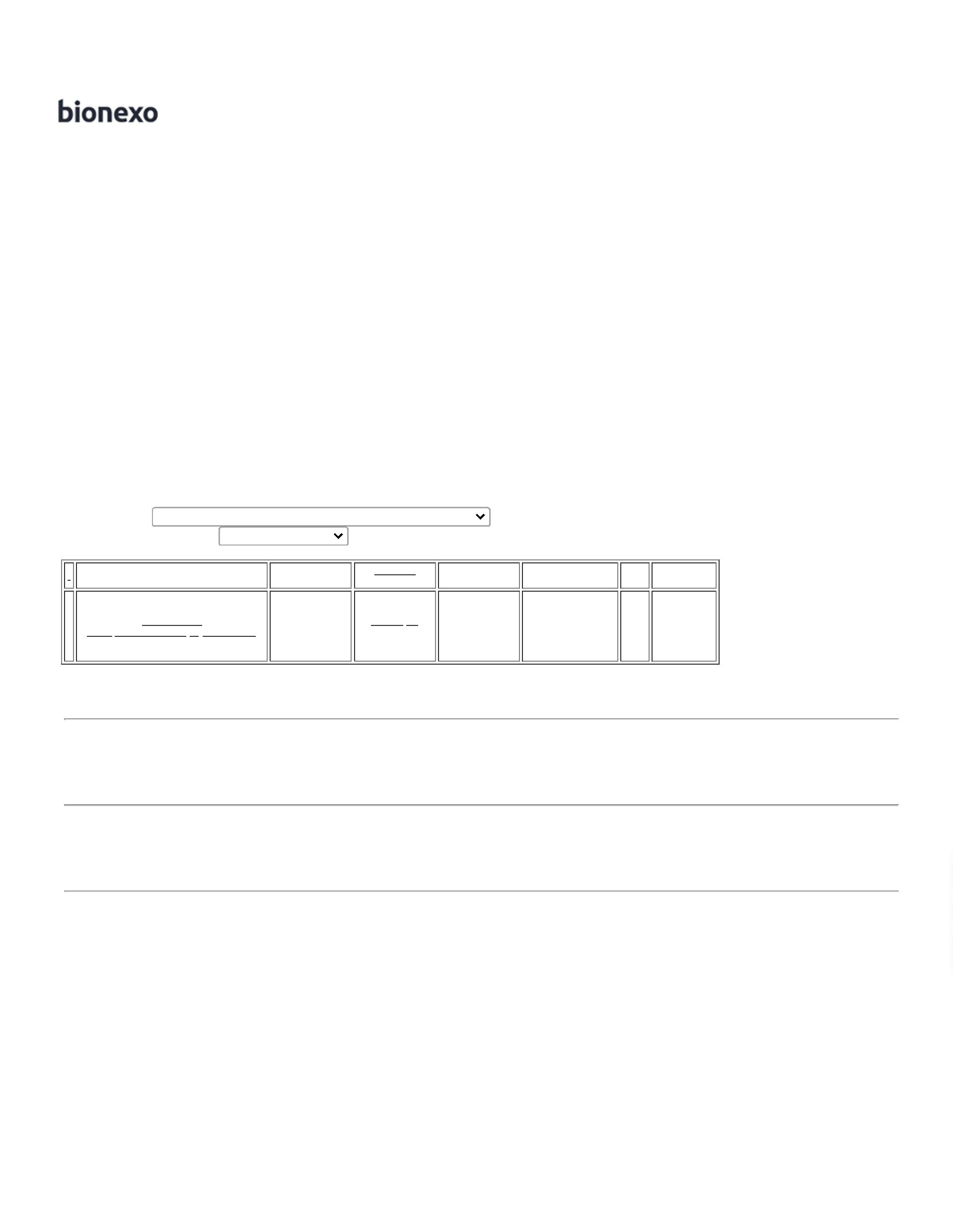 11/07/2022BionexoGLICEROL,RESISTENTE AOOLEOCOMBUSTIVEL E AABSORÇÃO DEENERGIA NAREGIÃO DO SALTOEM ATENDIMENTOAS NORMAS DESEGURANÇA NR-CALCADO DE SEGTENIS EVABRANCO N 36 ->CALÇADO DESUGURANÇAMODELO TENIS EMEVA BRANCONUMERO 36CALÇADOOCUPACIONALTIPO TENISFECHADO NAPARTE DOCALCANHAR COMALTURA DE 5,5CMCONFECCIONADOEM EVA NA CORBRANCO COMSOLADO DESAPATOANTIDERRAPANTEGRIP BRANCO No36 CA 38590 -STEELFLEX -Steelflex -Rosana DeOliveiraMouraLamed BrasilProdutos EServiçosHospitalaresLtdaPrazo depagamentonão atende a 57,4000instituição;R$R$918,4000446579-ParesnullR$ 0,000016 Pares08/07/2022BORRCHA12:14ANTIDERRAPANTE,RESISTENTE AOESCORREGAMENTOEM PISO DE AÇOCOM SOLUÇÃO DEGLICEROL,SteelflexRESISTENTE AOOLEOCOMBUSTIVEL E AABSORÇÃO DEENERGIA NAREGIÃO DO SALTOEM ATENDIMENTOAS NORMAS DESEGURANÇA NR-32CALCADO DE SEGTENIS EVABRANCO N 37 ->CALÇADO DESUGURANÇAMODELO TENIS EMEVA BRANCONUMERO 37CALÇADOOCUPACIONALTIPO TENISFECHADO NAPARTE DOCALCANHAR COMALTURA DE 5,5CMCONFECCIONADOEM EVA NA CORBRANCO COMSOLADO DERosana DeOliveiraMouraSAPATOLamed BrasilProdutos EServiçosHospitalaresLtdaPrazo depagamentonão atende a 57,4000instituição;ANTIDERRAPANTEIATE BRANCO N37- STEELFLEX -STEELFLEXR$R$459,2000546580-ParesnullR$ 0,00008 Pares08/07/2022BORRCHA12:14ANTIDERRAPANTE,RESISTENTE AOESCORREGAMENTOEM PISO DE AÇOCOM SOLUÇÃO DEGLICEROL,RESISTENTE AOOLEOCOMBUSTIVEL E AABSORÇÃO DEENERGIA NAREGIÃO DO SALTOEM ATENDIMENTOAS NORMAS DESEGURANÇA NR-326CALCADO DE SEG 46581TENIS EVABRANCO N 38 ->CALÇADO DESUGURANÇAMODELO TENIS EMEVA BRANCO-SAPATOParesLamed BrasilProdutos EServiçosHospitalaresLtdanullPrazo depagamento 57,4000não atende aR$R$ 0,00006 ParesR$344,4000Rosana DeOliveiraMouraANTIDERRAPANTEIATE BRANCO N38- STEELFLEX -STEELFLEXinstituição;08/07/202212:14NUMERO 38CALÇADOOCUPACIONALTIPO TENISFECHADO NAPARTE DOCALCANHAR COMALTURA DE 5,5CMCONFECCIONADOEM EVA NA CORhttps://bionexo.bionexo.com/jsp/RelatPDC/relat_adjudica.jsp2/5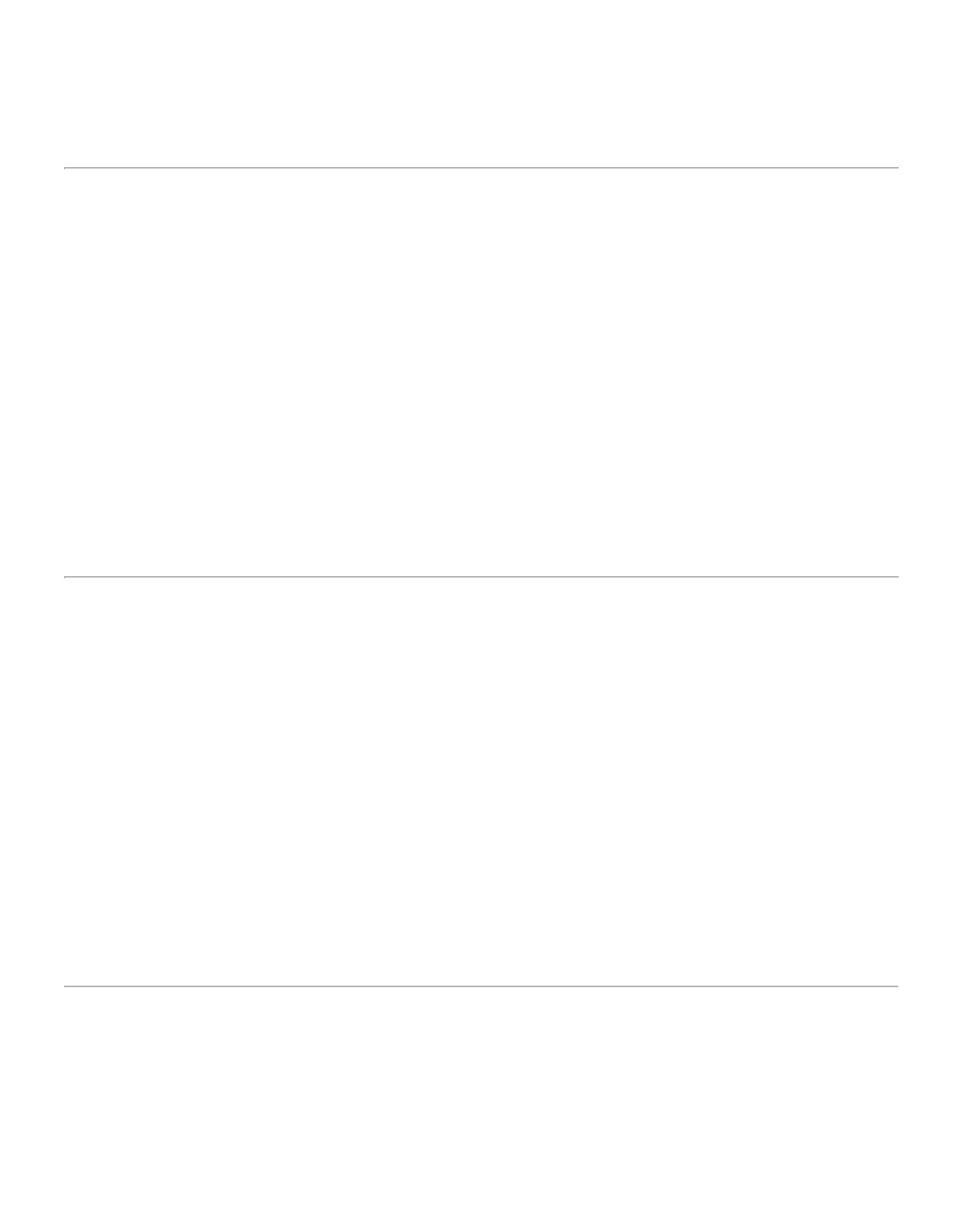 11/07/2022BionexoBRANCO COMSOLADO DEBORRCHAANTIDERRAPANTE,RESISTENTE AOESCORREGAMENTOEM PISO DE AÇOCOM SOLUÇÃO DEGLICEROL,RESISTENTE AOOLEOCOMBUSTIVEL E AABSORÇÃO DEENERGIA NAREGIÃO DO SALTOEM ATENDIMENTOAS NORMAS DESEGURANÇA NR-32CALCADO DE SEGTENIS EVABRANCO N 39 ->CALÇADO DESUGURANÇAMODELO TENIS EMEVA BRANCONUMERO 39CALÇADOOCUPACIONALTIPO TENISFECHADO NAPARTE DOCALCANHAR COMALTURA DE 5,5CMCONFECCIONADOEM EVA NA CORBRANCO COMSOLADO DERosana DeOliveiraMouraSAPATOLamed BrasilProdutos EServiçosHospitalaresLtdaPrazo depagamentonão atende a 57,4000instituição;ANTIDERRAPANTEIATE BRANCO N39- STEELFLEX -STEELFLEXR$R$344,4000746582-ParesnullR$ 0,00006 Pares08/07/2022BORRCHA12:14ANTIDERRAPANTE,RESISTENTE AOESCORREGAMENTOEM PISO DE AÇOCOM SOLUÇÃO DEGLICEROL,RESISTENTE AOOLEOCOMBUSTIVEL E AABSORÇÃO DEENERGIA NAREGIÃO DO SALTOEM ATENDIMENTOAS NORMAS DESEGURANÇA NR-32CALCADO DE SEGTENIS EVABRANCO N 40 ->CALÇADO DESUGURANÇAMODELO TENIS EMEVA BRANCONUMERO 40CALÇADOOCUPACIONALTIPO TENISFECHADO NAPARTE DOCALCANHAR COMALTURA DE 5,5CMCONFECCIONADOEM EVA NA CORBRANCO COMSOLADO DESAPATOANTIDERRAPANTEGRIP BRANCO No40 CA 38590 -STEELFLEX -Steelflex -Rosana DeOliveiraMouraLamed BrasilProdutos EServiçosHospitalaresLtdaPrazo depagamentonão atende a 57,4000instituição;R$R$287,0000846583-ParesnullR$ 0,00005 Pares08/07/2022BORRCHA12:14ANTIDERRAPANTE,RESISTENTE AOESCORREGAMENTOEM PISO DE AÇOCOM SOLUÇÃO DEGLICEROL,SteelflexRESISTENTE AOOLEOCOMBUSTIVEL E AABSORÇÃO DEENERGIA NAREGIÃO DO SALTOEM ATENDIMENTOAS NORMAS DESEGURANÇA NR-329CALCADO DE SEG 46585TENIS EVABRANCO N 42 ->CALÇADO DESUGURANÇAMODELO TENIS EMEVA BRANCO-SAPATO1Lamed BrasilProdutos EServiçosHospitalaresLtdanullPrazo depagamento 57,4000não atende aR$R$ 0,00003 ParesR$172,2000Rosana DeOliveiraMouraANTIDERRAPANTEIATE BRANCO N42- STEELFLEX -STEELFLEX -instituição;08/07/202212:14STEELFLEXNUMERO 42CALÇADOhttps://bionexo.bionexo.com/jsp/RelatPDC/relat_adjudica.jsp3/5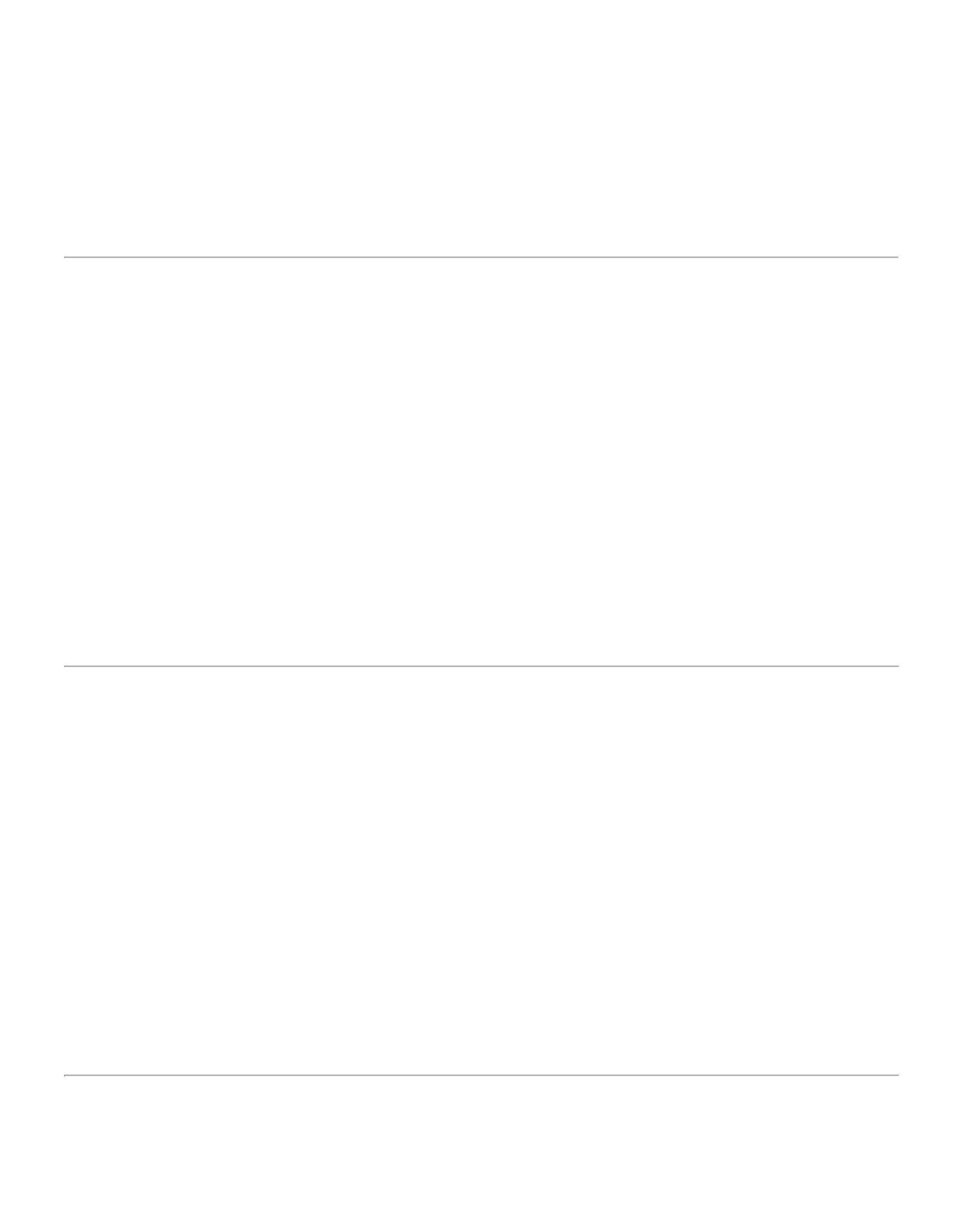 11/07/2022BionexoOCUPACIONALTIPO TENISFECHADO NAPARTE DOCALCANHAR COMALTURA DE 5,5CMCONFECCIONADOEM EVA NA CORBRANCO COMSOLADO DEBORRCHAANTIDERRAPANTE,RESISTENTE AOESCORREGAMENTOEM PISO DE AÇOCOM SOLUÇÃO DEGLICEROL,RESISTENTE AOOLEOCOMBUSTIVEL E AABSORÇÃO DEENERGIA NAREGIÃO DO SALTOEM ATENDIMENTOAS NORMAS DESEGURANÇA NR-32SAPATOANTIDERRAPANTEIATE BRANCO N43STEELFLEX -STEELFLEX -STEELFLEXRosana DeOliveiraMouraLamed BrasilProdutos EServiçosHospitalaresLtdaPrazo depagamentonão atende a 57,4000instituição;CALCADO DE SEGTENIS EVABRANCO N 43R$R$10111213144658646587465884658924473-----11111nullnullnullnullnullR$ 0,0000R$ 0,0000R$ 0,0000R$ 0,0000R$ 0,000018 Pares16 Pares4 Pares2 Pares3 Rolo-1.033,200008/07/202212:14SAPATOANTIDERRAPANTEIATE BRANCO N44STEELFLEX -STEELFLEX -STEELFLEXRosana DeOliveiraMouraLamed BrasilProdutos EServiçosHospitalaresLtdaPrazo depagamentonão atende a 57,4000instituição;CALCADO DE SEGTENIS EVABRANCO N 44R$R$918,4000-08/07/202212:14SAPATOANTIDERRAPANTEIATE BRANCO N45STEELFLEX -STEELFLEX -STEELFLEXRosana DeOliveiraMouraLamed BrasilProdutos EServiçosHospitalaresLtdaPrazo depagamentonão atende a 57,4000instituição;CALCADO DE SEGTENIS EVABRANCO N 45R$R$229,6000-08/07/202212:14SAPATOANTIDERRAPANTEIATE BRANCO N46STEELFLEX -STEELFLEX -STEELFLEXRosana DeOliveiraMouraLamed BrasilProdutos EServiçosHospitalaresLtdaPrazo depagamentonão atende a 57,4000instituição;CALCADO DE SEGTENIS EVABRANCO N 46R$R$114,8000-08/07/202212:14Fita adesivademarcacao solo50mmx30mVERDE - 1 - Pares- Plastcor -Rosana DeOliveiraMouraLamed BrasilProdutos EServiçosHospitalaresLtdaFITA ADESIVADEMARCADORAVERDE 5CM X 30MR$21,8000R$65,4000---ROLO08/07/202212:14Plastcor - PlastcorFITADEMARCADORAAMARELA 5 X 30CMRosana DeOliveiraMouraFita adesivademarcacao solo50mmx30mLamed BrasilProdutos EServiçosHospitalaresLtda-> PARA SOLO,LIMITE DER$19,7500R$118,5000158428-ParesnullR$ 0,00006 Roloamarela - PlastcorPASSAGEM ECORREDORES -ROLO08/07/202212:14-PlastcorFITADEMARCADORAVERMELHA 5X30CM -> PARA SOLO,LIMITE DEPASSAGEM ECORREDORES -ROLORosana DeOliveiraMouraFita adesivademarcacao solo50mmx30mvermelha -Plastcor - PlastcorLamed BrasilProdutos EServiçosHospitalaresLtdaR$21,8000R$130,8000168429-Paresnull-R$ 0,00006 Rolo08/07/202212:14Rosana DeOliveiraMouraLamed BrasilProdutos EServiçosHospitalaresLtdaFITA ZEBRADAAMARELO/PRETOFita zebradaamarela/preta semadesivo - Plastcor- PlastcorR$7,9000R$47,40001782401840959--Paresnullnull--R$ 0,0000R$ 0,00006 Rolo7CM X 200 M X0.06MM - ROLO08/07/202212:14Rosana DeOliveiraMouraLamed BrasilProdutos EServiçosHospitalaresLtdaLUVA ALGODAOCOM PALMAPIGMENTADA -UNIDADELUVAPIGMENTADA 4FIOS - VOLK -VOLK - VOLKR$2,3600R$35,40001115 Unidade08/07/202212:14https://bionexo.bionexo.com/jsp/RelatPDC/relat_adjudica.jsp4/5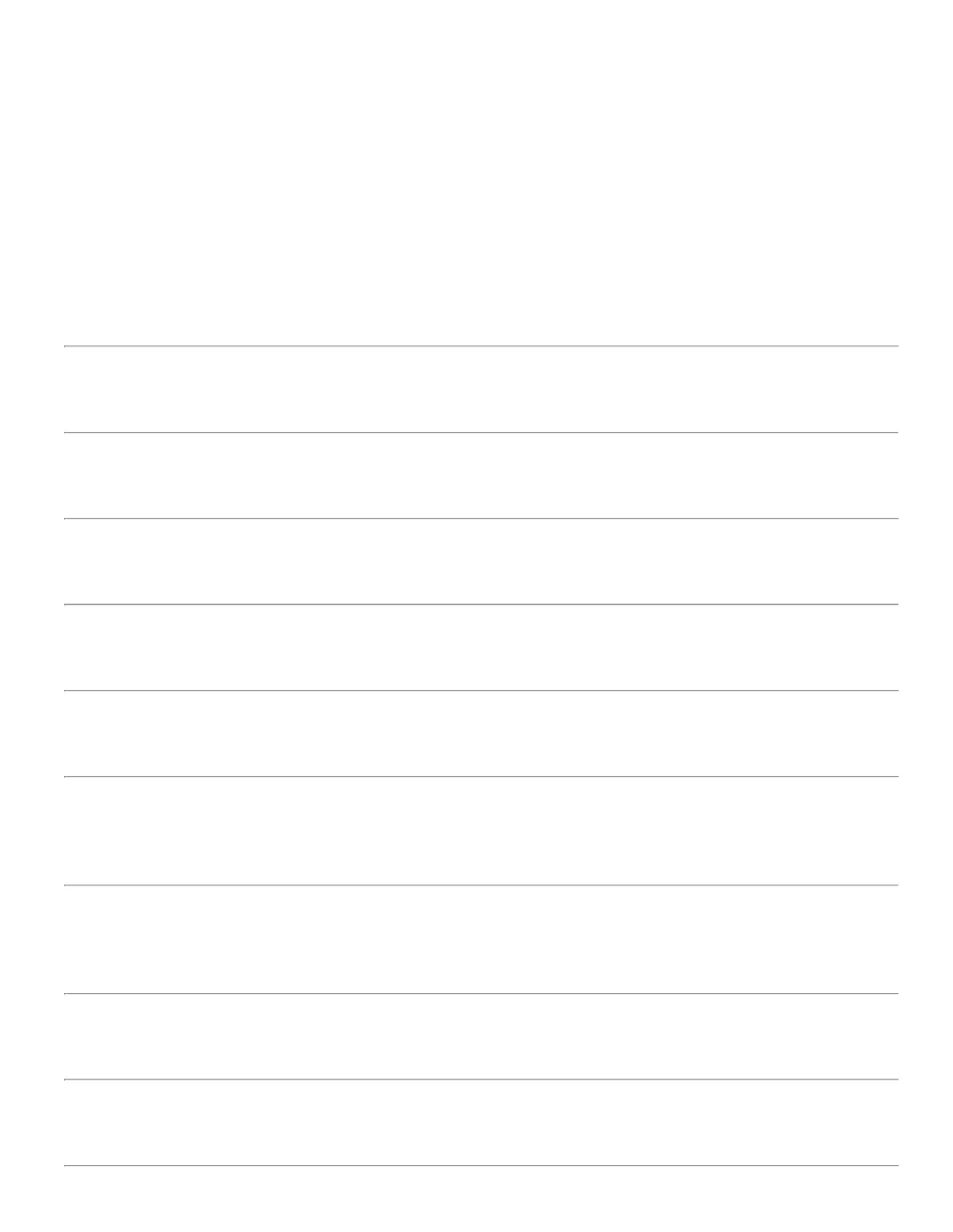 11/07/2022Bionexo19TOUCA ARABE C/PROTECAO P/CABECA E1017-Touca Arabe Azulem Brim ParaOperacoes deUnidadeLamed BrasilProdutos EServiçosnullFornecedoresnão atingem 16,8000faturamentoR$R$ 0,00005 UnidadeR$84,0000Rosana DeOliveiraMouraPESCOCO -UNIDADESoldagem - Delta -Delta - DeltaHospitalaresLtdamínimo;08/07/202212:14TotalParcial:R$1139.039.06.106,7000Total de Itens da Cotação: 19Total de Itens Impressos: 19TotalGeral:R$6.106,7000Clique aqui para geração de relatório completo com quebra de páginahttps://bionexo.bionexo.com/jsp/RelatPDC/relat_adjudica.jsp5/5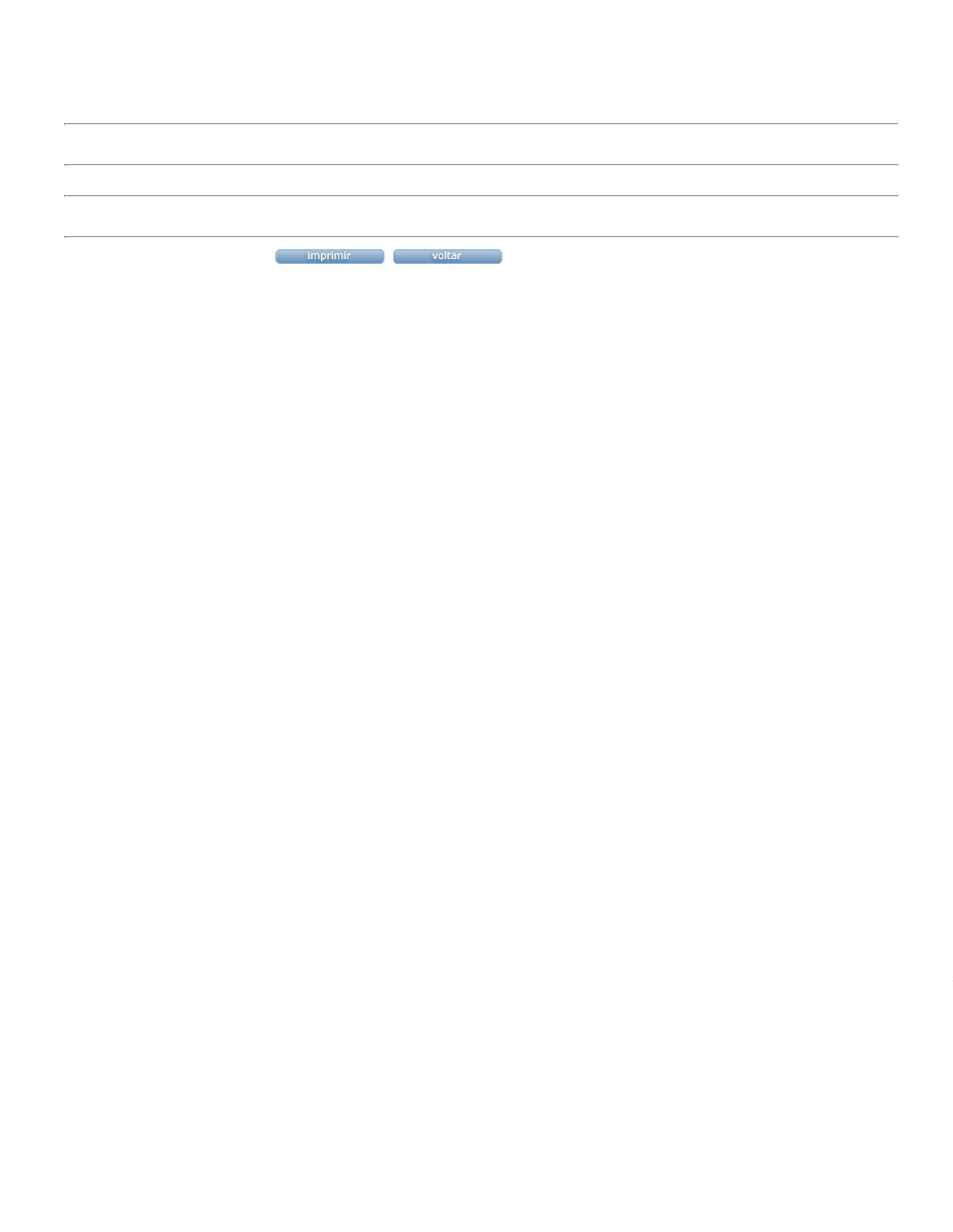 